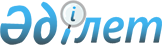 Об утверждении критериев оценки степени рисков и проверочных листов в области использования и охраны водного фонда Республики Казахстан, безопасности плотинСовместный приказ Министра сельского хозяйства Республики Казахстан от 5 апреля 2019 года № 135 и Министра национальной экономики Республики Казахстан от 24 апреля 2019 года № 30. Зарегистрирован в Министерстве юстиции Республики Казахстан 2 мая 2019 года № 18616.       В соответствии с пунктом 3 статьи 141 и пунктом 1статьи 143 Предпринимательского кодекса Республики Казахстан от 29 октября 2015 года ПРИКАЗЫВАЕМ:       1. Утвердить:       1) критерии оценки степени рисков в области использования и охраны водного фонда Республики Казахстан, безопасности плотин согласно приложению 1 к настоящему совместному приказу;       2) проверочный лист в области использования и охраны водного фонда Республики Казахстан, безопасности плотин в отношении субъектов контроля осуществляющих забор и (или) использование водных ресурсов, а также эксплуатацию водохозяйственных сооружений согласно приложению 2 к настоящему совместному приказу;       3) проверочный лист в области использования и охраны водного фонда Республики Казахстан, безопасности плотин в отношении субъектов контроля осуществляющих строительные, дноуглубительные и взрывные работы, добычу полезных ископаемых и других ресурсов, прокладку кабелей, трубопроводов и других коммуникаций, рубку леса, буровые и иные работы на водных объектах или водоохранных зонах и полосах согласно приложению 3 к настоящему совместному приказу.       2. Признать утратившим силу совместный приказ Министра сельского хозяйства Республики Казахстан от 25 декабря 2015 года № 19-2/1131 и Министра национальной экономики Республики Казахстан от 28 декабря 2015 года № 809 "Об утверждении критериев оценки степени рисков и проверочного листа в области использования и охраны водного фонда Республики Казахстан, безопасности плотин" (зарегистрирован в Реестре государственной регистрации нормативных правовых актов под № 12661, опубликован 16 февраля 2016 года в информационно-правовой системе "Әділет").      3. Комитету по водным ресурсам Министерства сельского хозяйства Республики Казахстан в установленном законодательством порядке обеспечить:      1) государственную регистрацию настоящего совместного приказа в Министерстве юстиции Республики Казахстан;      2) в течение десяти календарных дней со дня государственной регистрации настоящего совместного приказа направление его копии на казахском и русском языках в Республиканское государственное предприятие на праве хозяйственного ведения "Институт законодательства и правовой информации Республики Казахстан" для официального опубликования и включения в Эталонный контрольный банк нормативных правовых актов Республики Казахстан;      3) в течение десяти календарных дней после государственной регистрации настоящего совместного приказа направление его копии на официальное опубликование в периодические печатные издания;      4) размещение настоящего совместного приказа на интернет-ресурсе Министерства сельского хозяйства Республики Казахстан после его официального опубликования.      4. Контроль за исполнением настоящего совместного приказа возложить на курирующего вице-министра сельского хозяйства Республики Казахстан.      5. Настоящий совместный приказ вводится в действие по истечении десяти календарных дней после дня его первого официального опубликования.      "СОГЛАСОВАН"
Комитет по правовой статистике
и специальным учетам
Генеральной прокуратуры
Республики Казахстан Критерии оценки степени рисков в области использования и охраны водного фонда Республики Казахстан, безопасности плотин Глава 1. Общие положения       1. Настоящие Критерии оценки степени рисков в области использования и охраны водного фонда Республики Казахстан, безопасности плотин (далее – Критерии) разработаны в соответствии c Водным кодексом Республики Казахстан от 9 июля 2003 года, Предпринимательским кодексом Республики Казахстан от 29 октября 2015 года (далее – Кодекс) и Правилами формирования государственными органами системы оценки рисков и формы проверочных листов, утвержденными приказом исполняющего обязанности Министра национальной экономики Республики Казахстан от 31 июля 2018 года № 3 (зарегистрирован в Реестре государственной регистрации нормативных правовых актов под № 17371, опубликован25 сентября 2018 года в Эталонном контрольном банке нормативных правовых актов Республики Казахстан) для отнесения бассейновыми инспекциями по регулированию использования и охране водного фонда субъектов контроля, осуществляющих забор и (или) использование водных ресурсов, эксплуатацию водохозяйственных сооружений, строительные, дноуглубительные и взрывные работы, добычу полезных ископаемых и других ресурсов, прокладку кабелей, трубопроводов и других коммуникаций, рубку леса, буровые и иные работы на водных объектах или водоохранных зонах и полосах к степеням рисков.      2. В настоящих Критериях используются следующие понятия:      1) субъект контроля – физические и юридические лица, государственные учреждения, государственные предприятия и некоммерческие организации, осуществляющие специальное водопользование, эксплуатацию гидротехнических сооружений, регулирование поверхностного стока, пользование услугами водохозяйственных организаций для получения воды из систем водоснабжения на производственные и технические нужды (первичные водопользователи), эксплуатацию зданий и сооружений, а также производство строительных и других работ на водных объектах, водоохранных зонах и полосах;      2) незначительные нарушения – нарушения требований законодательства Республики Казахстан в области использования и охраны водного фонда Республики Казахстан, безопасности плотин в части:       не соблюдения установленных водных сервитутов на водных объектах, предоставленных в обособленное или совместное пользование;        уничтожение или повреждение наблюдательных и режимных скважин на подземные воды, наблюдательных режимных створов на водных объектах, водоохранных или водохозяйственных знаков;       3) значительные нарушения – нарушения требований законодательства Республики Казахстан в области использования и охраны водного фонда Республики Казахстан, безопасности плотин в части:       отсутствия схемы расположения водохозяйственных сооружений и технических устройств с указанием нумераций мест измерения, забора и сброса воды, при помощи которых осуществляется забор или сброс вод, а также узлов учета передачи таких вод вторичным водопользователям;        отсутствия журнала первичного учета вод;        не соблюдения периодичности измерения расходов воды на каждом водозаборном сооружении и выпуске сточных вод;       не представление в срок до 10 числа месяца, следующего за отчетным кварталом, достоверной и полной информации по первичному учету вод;       повреждения и не проведения государственной аттестации средств измерений для учета потребления и сброса воды, а также нарушение целостности и сохранности пломб;        не выполнение условий, установленных разрешениями на специальное водопользование, а также не проведения организационных, технологических, лесомелиоративных, агротехнических, гидротехнических, санитарно-эпидемиологических и других мероприятий, обеспечивающих охрану водных объектов от загрязнения, засорения и истощения;        отсутствия согласования размещения предприятий и других сооружений, а также условий производства строительных и других работ на водных объектах, водоохранных зонах и полосах;        отсутствия утвержденной в установленном порядке проектной документации и соответствия ей строительства, реконструкции, технического перевооружения объектов отраслей экономики;       отсутствия на вновь вводимых и реконструированных предприятиях и объектах сооружений и устройств, предотвращающих загрязнение, засорение водных объектов;      наличие жалоб и обращений, а также информации от государственных органов по фактам нарушения требований водного законодательства в части учета и охраны водных ресурсов;       4) объективные критерии оценки степени риска (далее – объективные критерии) – критерии оценки степени риска, используемые для отбора субъектов (объектов) контроля в зависимости от степени риска в определенной сфере деятельности и не зависящие непосредственно от отдельного субъекта (объекта) контроля;       5) грубые нарушения – нарушения требований законодательства Республики Казахстан в области использования и охраны водного фонда Республики Казахстан, безопасности плотин в части:       отсутствия разрешения на специальное водопользование;        не соблюдения установленных в разрешении на специальное водопользование лимитов водопотребления и водоотведения;       отсутствия согласованных с ведомством уполномоченного органа в области использования и охраны водного фонда, водоснабжения, водоотведения удельных норм водопотребления и водоотведения;       отсутствия договора о предоставлении водного объекта в обособленное или совместное пользование;        нарушения утвержденного режима использования водохранилища;       отсутствия утвержденного режима использования водохранилища       содержания в неисправном состоянии водохозяйственных сооружений и технических устройств, влияющих на состояние вод;        не проведения мониторинга критериев безопасности водохозяйственных систем и сооружений;        не проведение корректировки критериев безопасности водохозяйственных систем и сооружений;        не проведение многофакторного обследования водохозяйственных систем и сооружений;        отсутствия декларации безопасности плотины, а также содержание в ней неполной и (или) недостоверной информации;        невыполнения или ненадлежащего выполнения предписаний об устранении выявленных нарушений;       наличие жалоб и обращений, а также информации от государственных органов по фактам нарушения требований водного законодательства в части использования водных ресурсов и безопасной эксплуатации водохозяйственных сооружений;       6) риск в области использования и охраны водного фонда Республики Казахстан, безопасности плотин – вероятность снижения водообеспеченности населения, возникновения загрязнения, засорения и истощения водных объектов, нарушения прав водопользователей на получение водных ресурсов в соответствии с выделенными лимитами, а также вредного воздействия вод на населенные пункты в результате деятельности водопользователей, отсутствия согласований на производство работ на водных объектах и их водоохранных зонах и полосах, возникновения и предупреждения чрезвычайных ситуаций на гидротехнических сооружениях, которые могут повлечь за собой человеческие жертвы, ущерб здоровью людей и окружающей среде, с учетом степени тяжести его последствий;        7) субъективные критерии оценки степени риска (далее – субъективные критерии) – критерии оценки степени риска, используемые для отбора субъектов (объектов) контроля в зависимости от результатов деятельности конкретного субъекта (объекта) контроля;        8) проверочный лист – перечень требований, включающий в себя требования, предъявляемые к деятельности субъектов (объектов) контроля, несоблюдение которых влечет за собой угрозу жизни и здоровью человека, окружающей среде, законным интересам физических и юридических лиц, государства.        3. Отнесение субъектов (объектов) контроля риска осуществляется на основании объективных и субъективных критериев.  Глава 2. Объективные критерии оценки степени риска      4. По объективным критериям все субъекты контроля в зависимости от стратегической значимости водных объектов и объемов водозабора распределяются по двум степеням риска:       1) высокая степень риска – субъекты (объекты) контроля, которые:       осуществляют хозяйственную деятельность в пределах водоохранных зон, полос и на водных объектах особого государственного значения, а также на малых водных объектах;      эксплуатируют объекты, отнесенные к перечню водохозяйственных сооружений, имеющих особое стратегическое значение, и особо важных групповых и локальных систем водоснабжения;      эксплуатируют плотины I, II, III класса, а также IV класса, представляющих повышенную опасность при чрезвычайных ситуациях;      осуществляют забор и (или) использование поверхностных и подземных вод более 1 тысячи кубических метров в сутки;      2) не относящиеся к высокой степени риска – субъекты (объекты) контроля которые:      осуществляют хозяйственную деятельность в пределах водоохранных зон, полос и на водных объектах, не относящихся к водным объектам особого государственного значения и малым водным объектам;      эксплуатируют объекты, не отнесенные к перечню водохозяйственных сооружений, имеющих особое стратегическое значение, и особо важных групповых и локальных систем водоснабжения;      эксплуатируют плотины IV класса, не представляющих повышенную опасность при чрезвычайных ситуациях;      осуществляют забор и (или) использование поверхностных и подземных вод менее 1 тысячи кубических метров в сутки.      5. В отношении субъектов (объектов) контроля, отнесенных по объективным критериям к высокой степени риска, применяются субъективные критерии с целью проведения профилактического контроля с посещением субъекта (объекта) контроля. Глава 3. Субъективные критерии оценки степени риска      6. Определение субъективных критериев осуществляется с применением следующих этапов:      1) формирование базы данных и сбор информации;       2) анализ информации и оценка рисков.       7. Для оценки степени риска используются следующие источники информации:      1) результаты мониторинга сведений, полученных в результате ведения первичного учета;      2) результаты предыдущих проверок, профилактического контроля с посещением субъектов (объектов) контроля;      3) наличие неблагоприятных происшествий, возникших по вине субъекта контроля. К неблагоприятным происшествиям относятся аварии, происшествия, крушения, инциденты на водохозяйственных сооружениях;       4) наличие и количество подтвержденных жалоб и обращений на субъекты контроля, поступивших от физических или юридических лиц;        5) результаты анализа сведений, представляемых уполномоченными органами, указанными в пункте 1 статьи 49 Водного кодекса Республики Казахстан от 9 июля 2003 года и общественными объединениями в области использования и охраны водного фонда.       8. На основании информационных источников, определенных в пункте 7 настоящих Критериев, определяются субъективные критерии согласно приложению к настоящим Критериям.       9. В соответствии с критериями оценки степени риска регулирующего государственного органа рассчитывается показатель степени риска субъективных критериев по шкале от 0 до 100.      При выявлении одного грубого нарушения субъекту приравнивается показатель степени риска 100 и в отношении него проводится профилактический контроль с посещением субъекта (объекта) контроля.      В случае если грубых нарушений не выявлено, то для определения показателя степени риска рассчитывается суммарный показатель по нарушениям значительной и незначительной степени.      При определении показателя нарушений значительной степени применяется весовой коэффициент 0,7 и данный показатель рассчитывается по следующей формуле: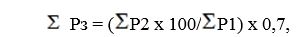       где:      ƩРз – показатель значительных нарушений;      ƩР1 – требуемое количество значительных нарушений;      ƩР2 - количество выявленных значительных нарушений.      При определении показателя незначительных нарушений применяется коэффициент 0,3 и данный показатель рассчитывается по следующей формуле: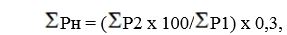       где:      Рн – показатель незначительных нарушений;      Р1 – требуемое количество незначительных нарушений;      Р2 - количество выявленных незначительных нарушений.      Общий показатель степени риска (ƩР) рассчитывается по шкале от 0 до 100 и определяется путем суммирования показателей значительных и незначительных нарушений по следующей формуле: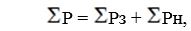       где:      ƩР - общий показатель степени риска;      ƩРз - показатель значительных нарушений;      ƩРн - показатель незначительных нарушений.      По показателям степени риска субъект (объект) относится:      1) к высокой степени риска – при показателе степени риска от 61 до 100 включительно и в отношении него проводится профилактический контроль с посещением субъекта (объекта) контроля;       2) не отнесенной к высокой степени риска – при показателе степени риска от 0 до 60 включительно и в отношении него не проводится профилактический контроль с посещением субъекта (объекта) контроля.  Глава 4. Заключительные положения      10. Кратность проведения профилактического контроля с посещением субъекта (объекта) контроля определяется по результатам проводимого анализа и оценки получаемых сведений по субъективным критериям и не может быть чаще одного раза в год.      При анализе и оценке степени рисков не применяются данные субъективных критериев, ранее учтенных и использованных в отношении конкретного субъекта (объекта) либо данные, по которым истек срок исковой давности в соответствии с законодательством Республики Казахстан.       11. Профилактический контроль с посещением субъекта (объекта) контроля проводится на основании полугодовых списков профилактического контроля с посещением субъекта (объекта) контроля, формируемых в соответствии с пунктом 3 статьи 141 Кодекса.        12. Списки профилактического контроля с посещением субъекта (объекта) контроля составляются с учетом приоритетности субъекта контроля с наибольшим показателем степени риска по субъективным критериям.               Проверочный лист в области использования и охраны водного фонда
       Республики Казахстан, безопасности плотин в отношении субъектов контроля
 осуществляющих забор и (или) использование водных ресурсов, а также эксплуатацию
                         водохозяйственных сооружений      Государственный орган, назначивший проверку___________________________
__________________________________________________________________________
       Акт о назначении проверки/профилактического контроля с посещением субъекта
(объекта) контроля__________________________________________________________
                                     (№, дата)
       Наименование субъекта (объекта) контроля_______________________________
__________________________________________________________________________
       Индивидуальный идентификационный номер, бизнес-идентификационный
номер субъекта (объекта) контроля____________________________________________
Адрес места нахождения_____________________________________________________
__________________________________________________________________________      Должностное (-ые) лицо (-а) ________________________________________       ____________
                                     (должность)             (подпись)
                   ____________________________________________________________
                         (фамилия, имя, отчество (при наличии))
Руководитель
субъекта контроля_________________________________________________       ____________
                               (должность)                   (подпись)
                   ______________________________________________________________
                         (фамилия, имя, отчество (при наличии))              Проверочный лист в области использования и охраны водного фонда
       Республики Казахстан, безопасности плотин в отношении субъектов контроля
       осуществляющих строительные, дноуглубительные и зрывные работы, добычу
       полезных ископаемых и других ресурсов, прокладку кабелей, трубопроводов и
       других коммуникаций, рубку леса, буровые и иные работы на водных объектах
                         или водоохранных зонах и полосах      Государственный орган, назначивший проверку________________________________
_______________________________________________________________________________
       Акт о назначении проверки/профилактического контроля с посещением
субъекта (объекта) контроля ______________________________________________________
                                           (№, дата)
       Наименование субъекта (объекта) контроля___________________________________
_______________________________________________________________________________
       Индивидуальный идентификационный номер, бизнес-идентификационный
номер субъекта (объекта) контроля_________________________________________________
       Адрес места нахождения____________________________________________________      Должностное (-ые) лицо (-а) ________________________________________       ____________
                                     (должность)             (подпись)
                         ______________________________________________________
                               (фамилия, имя, отчество (при наличии))
Руководитель
субъекта контроля _________________________________________________       ____________
                               (должность)                   (подпись)
                         ______________________________________________________
                               (фамилия, имя, отчество (при наличии))© 2012. РГП на ПХВ «Институт законодательства и правовой информации Республики Казахстан» Министерства юстиции Республики КазахстанПриложение 1
к совместному приказу
Министра сельского хозяйства
Республики Казахстан
от 5 апреля 2019 года № 135
и Министра национальной экономики
Республики Казахстан
от 24 апреля 2019 года № 30Приложение к Критериям
оценки степени рисков в
области использования и
охраны водного фонда
Республики Казахстан,
безопасности плотинПриложение к Критериям
оценки степени рисков в
области использования и
охраны водного фонда
Республики Казахстан,
безопасности плотинПриложение к Критериям
оценки степени рисков в
области использования и
охраны водного фонда
Республики Казахстан,
безопасности плотинНаименование субъективных критериевНаименование субъективных критериевНаименование субъективных критериевСтепень нарушения1. По источнику информации "Результаты мониторинга сведений, полученных в результате ведения первичного учета" (степень тяжести устанавливается при несоблюдении нижеперечисленных требований)1. По источнику информации "Результаты мониторинга сведений, полученных в результате ведения первичного учета" (степень тяжести устанавливается при несоблюдении нижеперечисленных требований)1. По источнику информации "Результаты мониторинга сведений, полученных в результате ведения первичного учета" (степень тяжести устанавливается при несоблюдении нижеперечисленных требований)1. По источнику информации "Результаты мониторинга сведений, полученных в результате ведения первичного учета" (степень тяжести устанавливается при несоблюдении нижеперечисленных требований)1Соблюдение периодичности измерения расходов воды на каждом водозаборном сооружении и выпуске сточных водСоблюдение периодичности измерения расходов воды на каждом водозаборном сооружении и выпуске сточных водЗначительное2Предоставление в срок до 10 числа месяца, следующего за отчетным кварталом, достоверной и полной информации по первичному учету водПредоставление в срок до 10 числа месяца, следующего за отчетным кварталом, достоверной и полной информации по первичному учету водЗначительное3Соблюдение установленных в разрешении на специальное водопользование лимитов водопотребления и водоотведенияСоблюдение установленных в разрешении на специальное водопользование лимитов водопотребления и водоотведенияГрубое2. По источнику информации "Результаты предыдущих проверок, профилактического контроля с посещением субъектов (объектов) контроля (степень тяжести устанавливается при несоблюдении нижеперечисленных требований)2. По источнику информации "Результаты предыдущих проверок, профилактического контроля с посещением субъектов (объектов) контроля (степень тяжести устанавливается при несоблюдении нижеперечисленных требований)2. По источнику информации "Результаты предыдущих проверок, профилактического контроля с посещением субъектов (объектов) контроля (степень тяжести устанавливается при несоблюдении нижеперечисленных требований)2. По источнику информации "Результаты предыдущих проверок, профилактического контроля с посещением субъектов (объектов) контроля (степень тяжести устанавливается при несоблюдении нижеперечисленных требований)В отношении субъектов контроля осуществляющих забор и (или) использование водных ресурсов, а также эксплуатацию водохозяйственных сооруженийВ отношении субъектов контроля осуществляющих забор и (или) использование водных ресурсов, а также эксплуатацию водохозяйственных сооруженийВ отношении субъектов контроля осуществляющих забор и (или) использование водных ресурсов, а также эксплуатацию водохозяйственных сооруженийВ отношении субъектов контроля осуществляющих забор и (или) использование водных ресурсов, а также эксплуатацию водохозяйственных сооружений1Соблюдение установленных водных сервитутов на водных объектах предоставленных в обособленное или совместное пользованиеСоблюдение установленных водных сервитутов на водных объектах предоставленных в обособленное или совместное пользованиеНезначительное2Уничтожения или повреждения наблюдательных и режимных скважин на подземные воды, наблюдательных режимных створов на водных объектах, водоохранных или водохозяйственных знаковУничтожения или повреждения наблюдательных и режимных скважин на подземные воды, наблюдательных режимных створов на водных объектах, водоохранных или водохозяйственных знаковНезначительное3Наличие схемы расположения водохозяйственных сооружений и технических устройств с указанием нумераций мест измерения, забора и сброса воды, при помощи которых осуществляется забор или сброс вод, а также узлов учета передачи таких вод вторичным водопользователямНаличие схемы расположения водохозяйственных сооружений и технических устройств с указанием нумераций мест измерения, забора и сброса воды, при помощи которых осуществляется забор или сброс вод, а также узлов учета передачи таких вод вторичным водопользователямЗначительное4Наличие журнала первичного учета водНаличие журнала первичного учета водЗначительное5Соблюдение периодичности измерения расходов воды на каждом водозаборном сооружении и выпуске сточных водСоблюдение периодичности измерения расходов воды на каждом водозаборном сооружении и выпуске сточных водЗначительное6Предоставление в срок до 10 числа месяца, следующего за отчетным кварталом, достоверной и полной информации по первичному учету водПредоставление в срок до 10 числа месяца, следующего за отчетным кварталом, достоверной и полной информации по первичному учету водЗначительное7Наличие исправного, прошедшего государственную аттестацию средств измерений для учета потребления и сброса воды, а также целых и не поврежденных пломбНаличие исправного, прошедшего государственную аттестацию средств измерений для учета потребления и сброса воды, а также целых и не поврежденных пломбЗначительное8Документы, подтверждающие выполнение условий, установленных разрешениями на специальное водопользование, не проведения организационных, технологических, лесомелиоративных, агротехнических, гидротехнических, санитарно-эпидемиологических и других мероприятий, обеспечивающих охрану водных объектов от загрязнения, засорения и истощенияДокументы, подтверждающие выполнение условий, установленных разрешениями на специальное водопользование, не проведения организационных, технологических, лесомелиоративных, агротехнических, гидротехнических, санитарно-эпидемиологических и других мероприятий, обеспечивающих охрану водных объектов от загрязнения, засорения и истощенияЗначительное9Наличие разрешения на специальное водопользованиеНаличие разрешения на специальное водопользованиеГрубое10Соблюдение установленных в разрешении на специальное водопользование лимитов водопотребления и водоотведенияСоблюдение установленных в разрешении на специальное водопользование лимитов водопотребления и водоотведенияГрубое11Наличие согласованных с ведомством уполномоченного органа в области использования и охраны водного фонда, водоснабжения, водоотведения удельных норм водопотребления и водоотведенияНаличие согласованных с ведомством уполномоченного органа в области использования и охраны водного фонда, водоснабжения, водоотведения удельных норм водопотребления и водоотведенияГрубое12Наличие договора о предоставлении водного объекта в обособленное или совместное пользованиеНаличие договора о предоставлении водного объекта в обособленное или совместное пользованиеГрубое13Соблюдение утвержденного режима использования водохранилищаСоблюдение утвержденного режима использования водохранилищаГрубое14Наличие утвержденного режима использования водохранилищаНаличие утвержденного режима использования водохранилищаГрубое15Содержание в исправном состоянии водохозяйственных сооружении и технических устройств, влияющих на состояние водСодержание в исправном состоянии водохозяйственных сооружении и технических устройств, влияющих на состояние водГрубое16Проведение мониторинга критериев безопасности водохозяйственных систем и сооруженийПроведение мониторинга критериев безопасности водохозяйственных систем и сооруженийГрубое17Проведение корректировки критериев безопасности водохозяйственных системПроведение корректировки критериев безопасности водохозяйственных системГрубое18Проведение многофакторного обследования водохозяйственных систем и сооруженийПроведение многофакторного обследования водохозяйственных систем и сооруженийГрубое19Наличие декларации безопасности плотин, содержащей полную и достоверную информациюНаличие декларации безопасности плотин, содержащей полную и достоверную информациюГрубое20Выполнение предписаний об устранений выявленных нарушенийВыполнение предписаний об устранений выявленных нарушенийГрубоеВ отношении субъектов контроля осуществляющих строительные, дноуглубительные и взрывные работы, добычу полезных ископаемых и других ресурсов, прокладку кабелей, трубопроводов и других коммуникаций, рубку леса, буровые и иные работы на водных объектах или водоохранных зонах и полосахВ отношении субъектов контроля осуществляющих строительные, дноуглубительные и взрывные работы, добычу полезных ископаемых и других ресурсов, прокладку кабелей, трубопроводов и других коммуникаций, рубку леса, буровые и иные работы на водных объектах или водоохранных зонах и полосахВ отношении субъектов контроля осуществляющих строительные, дноуглубительные и взрывные работы, добычу полезных ископаемых и других ресурсов, прокладку кабелей, трубопроводов и других коммуникаций, рубку леса, буровые и иные работы на водных объектах или водоохранных зонах и полосахВ отношении субъектов контроля осуществляющих строительные, дноуглубительные и взрывные работы, добычу полезных ископаемых и других ресурсов, прокладку кабелей, трубопроводов и других коммуникаций, рубку леса, буровые и иные работы на водных объектах или водоохранных зонах и полосах21Наличие согласования размещения предприятий и других сооружений, а также условий производства строительных и других работ на водных объектах, водоохранных зонах и полосахНаличие согласования размещения предприятий и других сооружений, а также условий производства строительных и других работ на водных объектах, водоохранных зонах и полосахЗначительное22Наличие утвержденной в установленном порядке проектной документации и соответствия ей строительства, реконструкции, технического перевооружения объектов отраслей экономикиНаличие утвержденной в установленном порядке проектной документации и соответствия ей строительства, реконструкции, технического перевооружения объектов отраслей экономикиЗначительное23Наличие на вновь вводимых и реконструированных предприятиях и объектах сооружений и устройств, предотвращающих загрязнение, засорение водных объектовНаличие на вновь вводимых и реконструированных предприятиях и объектах сооружений и устройств, предотвращающих загрязнение, засорение водных объектовЗначительное3. По источнику информации "Наличие неблагоприятных происшествий, возникших по вине субъекта контроля"3. По источнику информации "Наличие неблагоприятных происшествий, возникших по вине субъекта контроля"3. По источнику информации "Наличие неблагоприятных происшествий, возникших по вине субъекта контроля"3. По источнику информации "Наличие неблагоприятных происшествий, возникших по вине субъекта контроля"1.Происшествия на водохозяйственных сооружения повлекших за собой затопление, подтопление и разрушение зданий и сооружений, а также разрушение берегов водных объектов.Происшествия на водохозяйственных сооружения повлекших за собой затопление, подтопление и разрушение зданий и сооружений, а также разрушение берегов водных объектов.Грубое4. По источнику информации "Наличие и количество подтвержденных жалоб и обращений на субъекты контроля, поступивших от физических или юридических лиц"4. По источнику информации "Наличие и количество подтвержденных жалоб и обращений на субъекты контроля, поступивших от физических или юридических лиц"4. По источнику информации "Наличие и количество подтвержденных жалоб и обращений на субъекты контроля, поступивших от физических или юридических лиц"4. По источнику информации "Наличие и количество подтвержденных жалоб и обращений на субъекты контроля, поступивших от физических или юридических лиц"1Наличие одной и более жалоб по факту не соблюдения периодичности измерения расходов воды на каждом водозаборном сооружении и выпуске сточных вод, не соблюдения сроков не предоставления в срок до10 числа месяца, следующего за отчетным кварталом, достоверной и полной информации по первичному учету вод, неисправного и не прошедшего государственную аттестацию средств измерений для учета потребления и сброса воды, а также нарушения целостности и сохранности пломб, не соблюдения установленных водных сервитутов на водных объектах предоставленных в обособленное или совместное пользование, уничтожения или повреждения наблюдательных и режимных скважин на подземные воды, наблюдательных режимных створов на водных объектах, водоохранных или водохозяйственных знаковНаличие одной и более жалоб по факту не соблюдения периодичности измерения расходов воды на каждом водозаборном сооружении и выпуске сточных вод, не соблюдения сроков не предоставления в срок до10 числа месяца, следующего за отчетным кварталом, достоверной и полной информации по первичному учету вод, неисправного и не прошедшего государственную аттестацию средств измерений для учета потребления и сброса воды, а также нарушения целостности и сохранности пломб, не соблюдения установленных водных сервитутов на водных объектах предоставленных в обособленное или совместное пользование, уничтожения или повреждения наблюдательных и режимных скважин на подземные воды, наблюдательных режимных створов на водных объектах, водоохранных или водохозяйственных знаковЗначительное 2 Наличие одной и более жалоб по факту отсутствия согласования размещения предприятий и других сооружений, а также условий производства строительных и других работ на водных объектах, водоохранных зонах и полосах, отсутствия утвержденной в установленном порядке проектной документации и соответствия ей строительства, реконструкции, технического перевооружения объектов отраслей экономики, отсутствия на вновь вводимых и реконструированных предприятиях и объектах сооружений и устройств, предотвращающих загрязнение, засорение водных объектовНаличие одной и более жалоб по факту отсутствия согласования размещения предприятий и других сооружений, а также условий производства строительных и других работ на водных объектах, водоохранных зонах и полосах, отсутствия утвержденной в установленном порядке проектной документации и соответствия ей строительства, реконструкции, технического перевооружения объектов отраслей экономики, отсутствия на вновь вводимых и реконструированных предприятиях и объектах сооружений и устройств, предотвращающих загрязнение, засорение водных объектовЗначительное3Наличие одной и более жалоб по факту не выполнение условий, установленных разрешениями не специальное водопользование, не проведения организационных, технологических, лесомелиоративных, агротехнических, гидротехнических, санитарно-эпидемиологических и других мероприятий, обеспечивающих охрану водных объектов от загрязнения, засорения и истощенияНаличие одной и более жалоб по факту не выполнение условий, установленных разрешениями не специальное водопользование, не проведения организационных, технологических, лесомелиоративных, агротехнических, гидротехнических, санитарно-эпидемиологических и других мероприятий, обеспечивающих охрану водных объектов от загрязнения, засорения и истощенияЗначительное4Наличие одной и более жалоб по отсутствию разрешения на специальное водопользование, не соблюдения установленных в разрешении на специальное водопользование лимитов водопотребления и водоотведения, по отсутствию либо не соблюдения утвержденного режима использования водохранилища, по отсутствию согласованных с ведомством уполномоченного органа в области использования и охраны водного фонда, водоснабжения, водоотведения удельных норм водопотребления и водоотведения, по отсутствию договора о предоставлении водного объекта в обособленное или совместноеНаличие одной и более жалоб по отсутствию разрешения на специальное водопользование, не соблюдения установленных в разрешении на специальное водопользование лимитов водопотребления и водоотведения, по отсутствию либо не соблюдения утвержденного режима использования водохранилища, по отсутствию согласованных с ведомством уполномоченного органа в области использования и охраны водного фонда, водоснабжения, водоотведения удельных норм водопотребления и водоотведения, по отсутствию договора о предоставлении водного объекта в обособленное или совместноеГрубое5Наличие одной и более жалоб по факту содержания в неисправном состоянии водохозяйственных сооружений и технических устройств, влияющих на состояние вод, не проведения мониторинга критериев безопасности водохозяйственных систем и сооружений, корректировки критериев безопасности водохозяйственных систем и сооружений, многофакторного обследования водохозяйственных систем и сооружений, отсутствия декларации безопасности плотин либо декларации безопасности плотин, содержащей неполную и (или) недостоверную информациюНаличие одной и более жалоб по факту содержания в неисправном состоянии водохозяйственных сооружений и технических устройств, влияющих на состояние вод, не проведения мониторинга критериев безопасности водохозяйственных систем и сооружений, корректировки критериев безопасности водохозяйственных систем и сооружений, многофакторного обследования водохозяйственных систем и сооружений, отсутствия декларации безопасности плотин либо декларации безопасности плотин, содержащей неполную и (или) недостоверную информациюГрубое5. По источнику информации "Результаты анализа сведений, представляемых уполномоченными органами и общественными объединениями в области использования и охраны водного фонда"5. По источнику информации "Результаты анализа сведений, представляемых уполномоченными органами и общественными объединениями в области использования и охраны водного фонда"5. По источнику информации "Результаты анализа сведений, представляемых уполномоченными органами и общественными объединениями в области использования и охраны водного фонда"5. По источнику информации "Результаты анализа сведений, представляемых уполномоченными органами и общественными объединениями в области использования и охраны водного фонда"1Наличие сведений по факту не соблюдения периодичности измерения расходов воды на каждом водозаборном сооружении и выпуске сточных вод, не предоставления в срок до 10 числа месяца, следующего за отчетным кварталом, достоверной и полной информации по первичному учету вод, неисправного и не прошедшего государственную аттестацию средств измерений для учета потребления и сброса воды, а также нарушения целостности и сохранности пломб, не соблюдения установленных водных сервитутов на водных объектах предоставленных в обособленное или совместное пользование, уничтожения или повреждения наблюдательных и режимных скважин на подземные воды, наблюдательных режимных створов на водных объектах, водоохранных или водохозяйственных знаковНаличие сведений по факту не соблюдения периодичности измерения расходов воды на каждом водозаборном сооружении и выпуске сточных вод, не предоставления в срок до 10 числа месяца, следующего за отчетным кварталом, достоверной и полной информации по первичному учету вод, неисправного и не прошедшего государственную аттестацию средств измерений для учета потребления и сброса воды, а также нарушения целостности и сохранности пломб, не соблюдения установленных водных сервитутов на водных объектах предоставленных в обособленное или совместное пользование, уничтожения или повреждения наблюдательных и режимных скважин на подземные воды, наблюдательных режимных створов на водных объектах, водоохранных или водохозяйственных знаковЗначительное2Наличие сведений по факту отсутствия согласования размещения предприятий и других сооружений, а также условий производства строительных и других работ на водных объектах, водоохранных зонах и полосах, отсутствия утвержденной в установленном порядке проектной документации и соответствия ей строительства, реконструкции, технического перевооружения объектов отраслей экономики, отсутствия на вновь вводимых и реконструированных предприятиях и объектах сооружений и устройств, предотвращающих загрязнение, засорение водных объектовНаличие сведений по факту отсутствия согласования размещения предприятий и других сооружений, а также условий производства строительных и других работ на водных объектах, водоохранных зонах и полосах, отсутствия утвержденной в установленном порядке проектной документации и соответствия ей строительства, реконструкции, технического перевооружения объектов отраслей экономики, отсутствия на вновь вводимых и реконструированных предприятиях и объектах сооружений и устройств, предотвращающих загрязнение, засорение водных объектовЗначительное3Наличие сведений по факту не выполнения условий, установленных разрешениями на специальное водопользование, не проведения организационных, технологических, лесомелиоративных, агротехнических, гидротехнических, санитарно-эпидемиологических и других мероприятий, обеспечивающих охрану водных объектов от загрязнения, засорения и истощенияНаличие сведений по факту не выполнения условий, установленных разрешениями на специальное водопользование, не проведения организационных, технологических, лесомелиоративных, агротехнических, гидротехнических, санитарно-эпидемиологических и других мероприятий, обеспечивающих охрану водных объектов от загрязнения, засорения и истощенияЗначительное4Наличие сведений по отсутствию разрешения на специальное водопользование, не соблюдения установленных в разрешении на специальное водопользование лимитов водопотребления и водоотведения, по отсутствию либо не соблюдения утвержденного режима использования водохранилища, по отсутствию согласованных с ведомством уполномоченного органа в области использования и охраны водного фонда, водоснабжения, водоотведения удельных норм водопотребления и водоотведения, по отсутствию договора о предоставлении водного объекта в обособленное или совместное пользованиеНаличие сведений по отсутствию разрешения на специальное водопользование, не соблюдения установленных в разрешении на специальное водопользование лимитов водопотребления и водоотведения, по отсутствию либо не соблюдения утвержденного режима использования водохранилища, по отсутствию согласованных с ведомством уполномоченного органа в области использования и охраны водного фонда, водоснабжения, водоотведения удельных норм водопотребления и водоотведения, по отсутствию договора о предоставлении водного объекта в обособленное или совместное пользованиеГрубое5Наличие сведений по факту содержания в неисправном состоянии водохозяйственных сооружений и технических устройств, влияющих на состояние вод, не проведения мониторинга критериев безопасности водохозяйственных систем и сооружений, корректировки критериев безопасности водохозяйственных систем и сооружений, многофакторного обследования водохозяйственных систем и сооружений, отсутствия декларации безопасности плотин либо декларации безопасности плотин, содержащей неполную и (или) недостоверную информациюНаличие сведений по факту содержания в неисправном состоянии водохозяйственных сооружений и технических устройств, влияющих на состояние вод, не проведения мониторинга критериев безопасности водохозяйственных систем и сооружений, корректировки критериев безопасности водохозяйственных систем и сооружений, многофакторного обследования водохозяйственных систем и сооружений, отсутствия декларации безопасности плотин либо декларации безопасности плотин, содержащей неполную и (или) недостоверную информациюГрубоеПриложение 2
к совместному приказу
Министра сельского хозяйства
Республики Казахстан
от 5 апреля 2019 года № 135
и Министра национальной экономики
Республики Казахстан
от 24 апреля 2019 года № 30Приложение 2
к совместному приказу
Министра сельского хозяйства
Республики Казахстан
от 5 апреля 2019 года № 135
и Министра национальной экономики
Республики Казахстан
от 24 апреля 2019 года № 30Приложение 2
к совместному приказу
Министра сельского хозяйства
Республики Казахстан
от 5 апреля 2019 года № 135
и Министра национальной экономики
Республики Казахстан
от 24 апреля 2019 года № 30№Перечень требованийТребуетсяНе требуетсяСоответствует требованиямНе соответствует требованиям1Соблюдение установленных водных сервитутов на водных объектах предоставленных в обособленное или совместное пользование2Уничтожение или повреждение наблюдательных и режимных скважин на подземные воды, наблюдательных режимных створов на водных объектах, водоохранных или водохозяйственных знаков3Наличие схемы расположения водохозяйственных сооружений и технических устройств с указанием нумераций мест измерения, забора и сброса воды, при помощи которых осуществляется забор или сброс вод, а также узлов учета передачи таких вод вторичным водопользователям4Наличие журнала первичного учета вод5Соблюдение периодичности измерения расходов воды на каждом водозаборном сооружении и выпуске сточных вод6Предоставление в срок до 10 числа месяца, следующего за отчетным кварталом, достоверной и полной информации по первичному учету вод7Наличие исправного и прошедшего государственную аттестацию средств измерений для учета потребления и сброса воды, а также целых и не поврежденных пломб8Документы, подтверждающие выполнение условий, установленных разрешениями на специальное водопользование, а также проведение организационных, технологических, лесомелиоративных, агротехнических, гидротехнических, санитарно-эпидемиологических и других мероприятий, обеспечивающих охрану водных объектов от загрязнения, засорения и истощения9Наличие разрешения на специальное водопользование10Соблюдение установленных в разрешении на специальное водопользование лимитов водопотребления и водоотведения11Наличие согласованных с ведомством уполномоченного органа в области использования и охраны водного фонда, водоснабжения, водоотведения удельных норм водопотребления и водоотведения12Наличие договора о предоставлении водного объекта в обособленное или совместное пользование13Соблюдение утвержденного режима использования водохранилища14Наличие утвержденного режима использования водохранилища15Содержание в исправном состоянии водохозяйственных сооружений и технических устройств, влияющих на состояние вод16Проведение мониторинга критериев безопасности водохозяйственных систем и сооружений17Проведение корректировки критериев безопасности водохозяйственных систем и сооружений18Проведение многофакторного обследования водохозяйственных систем и сооружений19Наличие декларации безопасности плотин, содержащей полную и достоверную информацию20Выполнение предписаний об устранений выявленных нарушенийПриложение 3
к совместному приказу
Министра сельского хозяйства
Республики Казахстан
от 5 апреля 2019 года № 135
и Министра национальной экономики
Республики Казахстан
от 24 апреля 2019 года № 30№Перечень требованийТребуетсяНе требуетсяСоответствует требованиямНе соответствует требованиям1Наличие согласования размещения предприятий и других сооружений, а также условий производства строительных и других работ на водных объектах, водоохранных зонах и полосах2Наличие утвержденной в установленном порядке проектной документации и соответствие ей строительства, реконструкции, технического перевооружения объектов отраслей экономики3Наличие на вновь вводимых и реконструированных предприятиях и объектах сооружений и устройств, предотвращающих загрязнение, засорение водных объектов